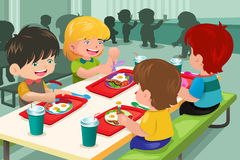 Ақсу қаласының дарынды балаларға арналған мамандандырылған гимназиясыМекен-жайы: Ақсу қаласыӘуезов көшесі 58Тел: 87183764294, 50280Эл.пош: gimnaziya-aksu-metodkabИнстаграм парақшасы: aksu_gymnasium«Жалпы білім беретін мектептердегі білім алушылар мен тәрбиеленушілердің жекелеген санаттарына тегін және жеңілдетілген тамақтандыруды ұсыну»МЕМЛЕКЕТТІК ҚЫЗМЕТІАТА-АНАЛАРҒА АРНАЛҒАН ҚАДАМДЫҚ НҰСҚАУЛЫҚ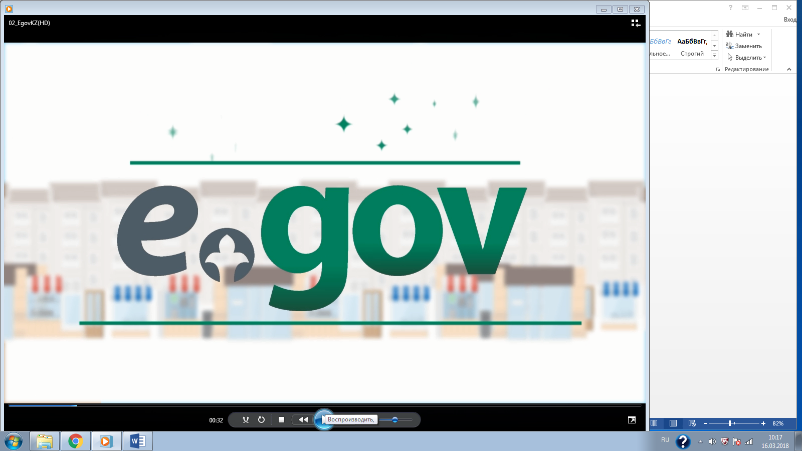 БҰЛ ҚЫЗМЕТТІ КІМДЕР АЛУЫ ҚАЖЕТ?ҚЫЗМЕТ ҚАЛАЙ КӨРСЕТІЛЕДІ?БҰЛ ҚЫЗМЕТТІ  www.egov.kz ПОРТАЛЫ  АРҚЫЛЫ  АЛУ ҮШІН ҚАЖЕТТІ ҚҰЖАТТАР:БҰЛ ҚЫЗМЕТТІ   МЕМЛЕКЕТТІК МЕКЕМЕ АРҚЫЛЫ  АЛУ ҮШІН ҚАЖЕТТІ ҚҰЖАТТАР:Мемлекеттік қызмет көрсету тәртібі: